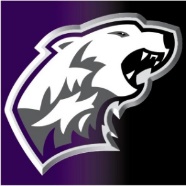 Northern Youth Football & CheerCoach’s ApplicationPersonal Data (* indicates Required Field)	* Enter your Legal First Name: 	* Enter your Legal Last Name: 	* Street Address:	* City:	* State: 	* Zip Code: 	* Social Security Number:	* Date of Birth:	* Home Phone:	* Cell Phone:	Work Phone:	Employer:	* Email Address(es):	Child’s Name(s) & Date(s) of Birth:	* Select Sport:	* 1st Choice Position:   	 Head Coach or Assistant Coach	* 1st Choice Squad:	 Smurf, Peewee, Pony or Midget	* 2nd Choice Position:   	 Head Coach or Assistant Coach	* 2nd Choice Squad:	 Smurf, Peewee, Pony or MidgetExperiencePlease list all experience as a Youth Head Coach or Assistant (Year, Level, League,Organization)Please list other coaching experience: Please check if you have a valid certification for:  	CPR?	First Aid?	NYSCA?Are you willing to participate as a volunteer for various projects to support the NYFC? I understand that my volunteer position with NYFC is contingent upon my truthful completion and NYFC’s review of this form.  I authorize and understand that NYFC may obtain a criminal history report. I understand that I may be immediately discharged for any misrepresentation or material omission on this form. I understand that any pending arrest or closed arrest is not an automatic bar to consideration of my application, but it is the intent of NYFC to deny a position to any person who has been convicted of sexual abuse or exploitation of a minor.	* Check this box if you read and agree to the previous statement  ______________________________			____ /____ /____	Applicant’s Signature	Date